ТЕХНИЧКО И ИНФОРМАТИЧКО ОБРАЗОВАЊЕЗА 8. РАЗРЕД18. МАРТ 2020.ЕЛЕКТРИЧНИ УРЕЂАЈИ НА МОТОРНИМ ВОЗИЛИМАПотребно је: - задату шему електричног система на моторним возилима нацртати у  вашој свесци у размери 2:1 (дупло веће у односу на приказани цртеж),- цртеж котирати према задатој шеми,- у прилогу вам шаљем презентацију са анимацијама електричних уређаја, која ближе објашњава задату шему, - рок за израду 7 дана. - цртеж шеме сликати и послати на маил: tehnicko83@gmail.com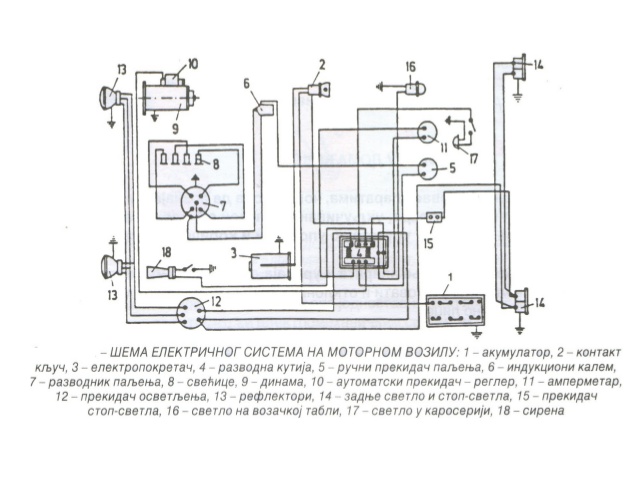 